Graad 2					3 Augustus – 10 Augustus.Die is een week se werk wat op die web geplaas is. Ons vra dat u asb. met u kind die werk sal doen sodat hulle nie agter raak nie. Die is werk wat ons in die klas ook behandel. Lees ook elke dag saam met jou kind. 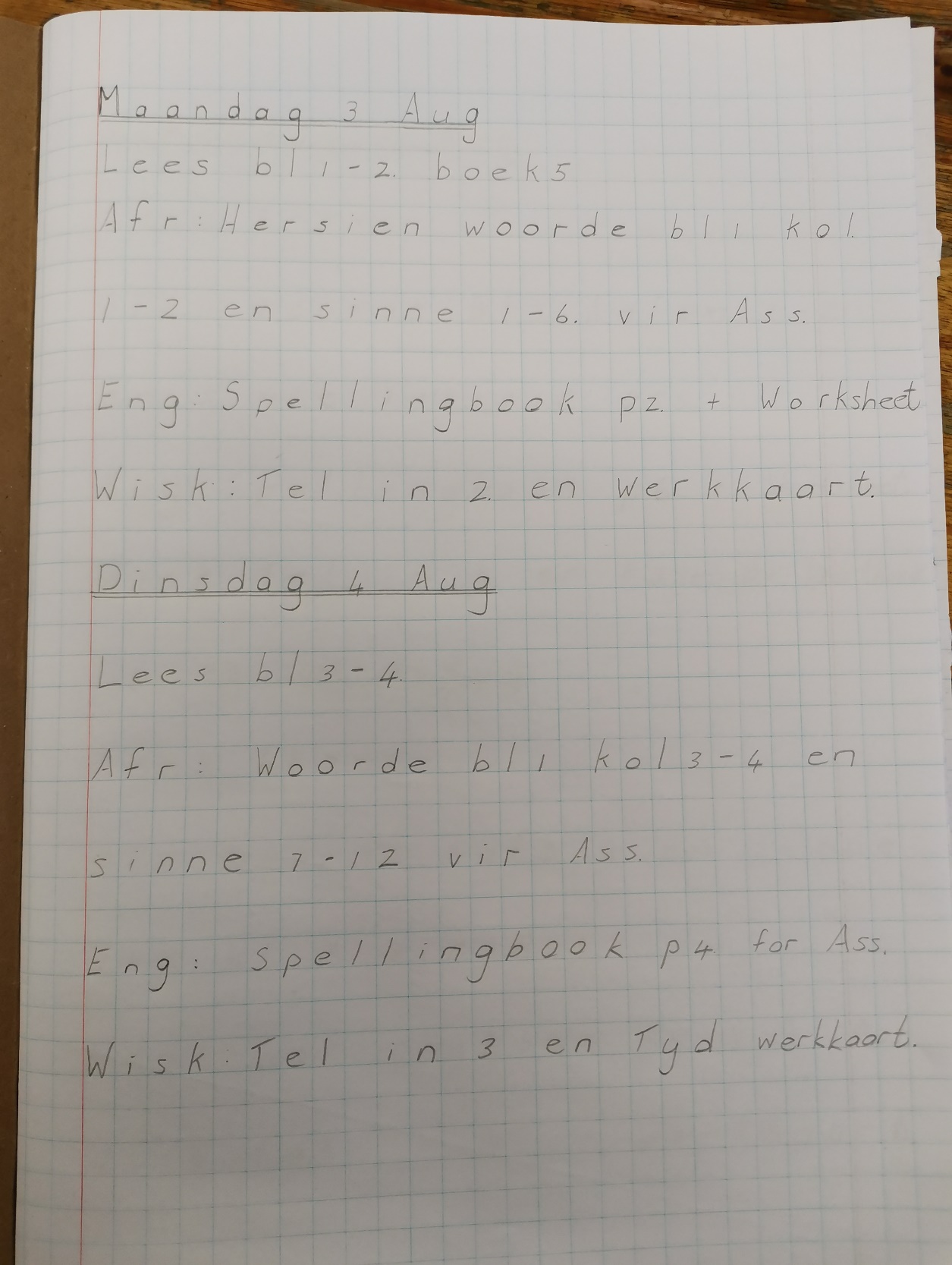 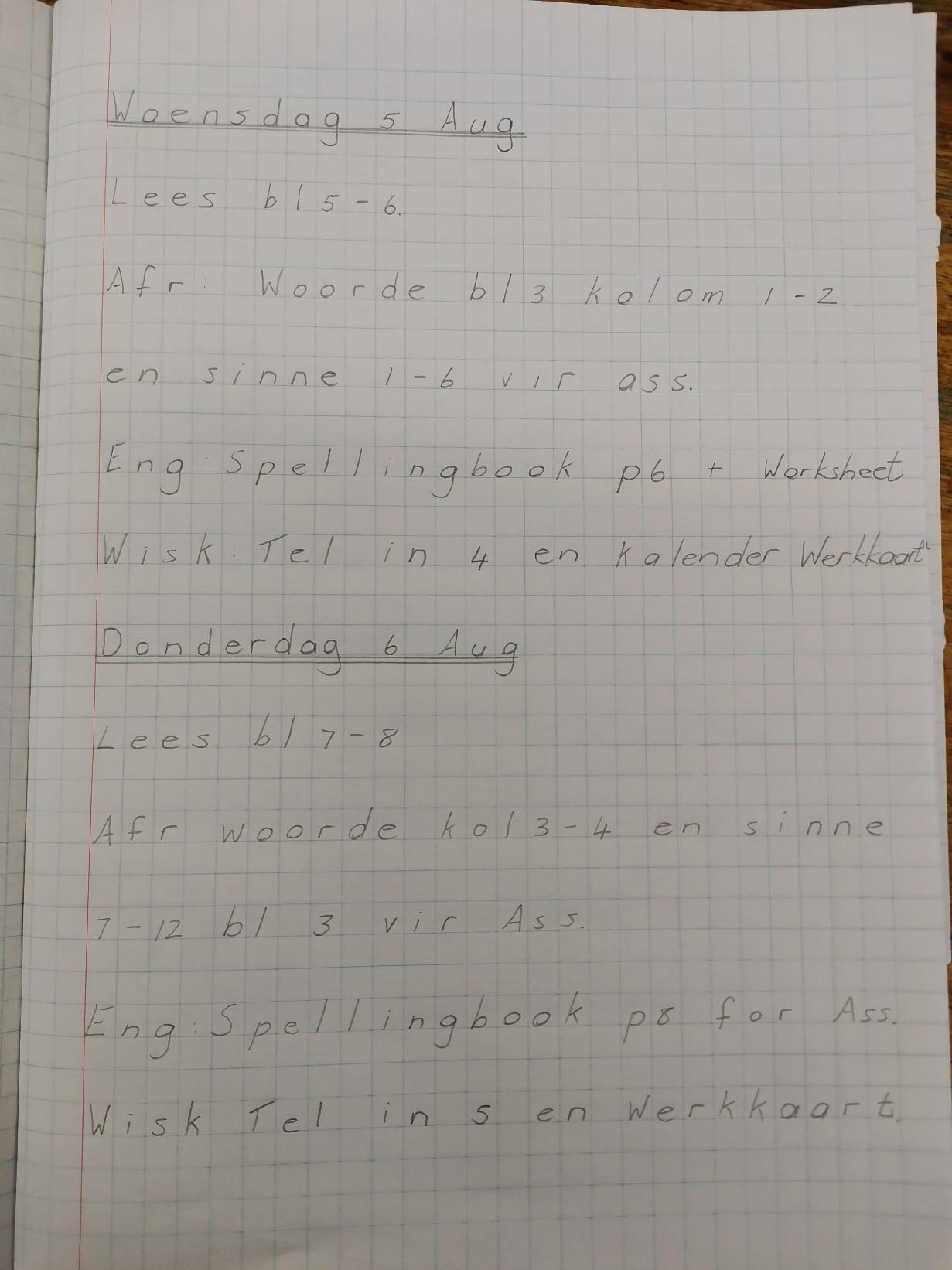 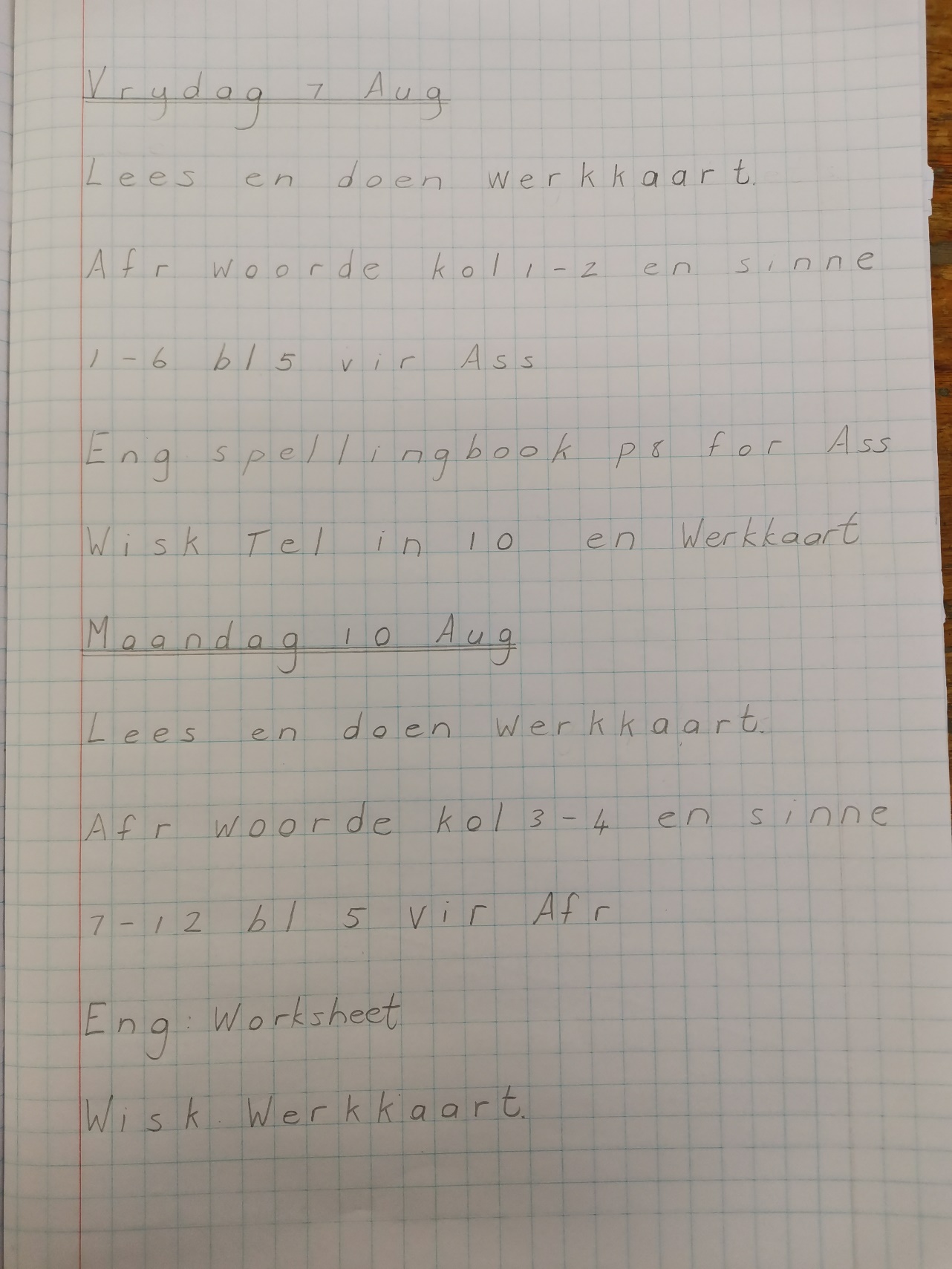 